Absolute Chord SymbolsSlash chordsThe use of the slash in chord writing simply means that whatever is below the slash must be the bass note.  Consequently, C/E indicates a C major triad with an E in the bass (first inversion).  Be aware that there need not be a harmonic relationship between the chord above the slash and the note below it.  This makes it possible to write chords that would be impossible to analyze in Roman numerals such as Cm/F#. Slash Chord Notation is necessary to correctly notate inversions. In popular music inversions are very often not indicated. It is up to the performer to include inversions. ASSIGNMENT 1Name: ____________________________Transcribe the following chord progressions into absolute chordsExample: Transcribe into e minorTranscribe into A majorTranscribe into Bb MajorTranscribe into A minorTranscribe into D minorTranscribe into G minorTranscribe into F majorTranscribe into B minorTranscribe into C minorTranscribe the following chord progressions into Roman NumeralsTriadsTriadsTriadsTriadsMajorCMinorCmC-CminDiminishedC°CdimAugmentedC+C#5CaugSeventh ChordsSeventh ChordsSeventh ChordsSeventh ChordsDominant SeventhC7Major SeventhCmaj7CΔ7Minor SeventhCm7C-7Cmin7Fully Diminished SeventhC°7Cdim7Half Diminished SeventhCm7(b5)CØ7C-7 (b5)Added Tone ChordsAdded Tone ChordsAdded Tone ChordsAdded Tone ChordsAdded 2 (Could imply that the 2 is below the third) C2Cadd2Added 9 – Implies that there is no seventh in that chordDiffers from added 2 because the added tone is above the thirdCadd9Suspended ChordsSuspended ChordsSuspended ChordsSuspended ChordsC with a suspended third – Otherwise, the third has been replaced by the 4thCsusPower ChordsPower ChordsPower ChordsPower ChordsTriad with no fifth C5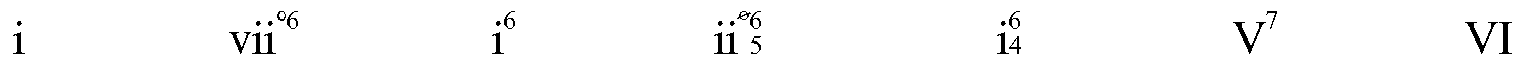 EmD#°7/F#Em/GF#m7(b5)/AEm/BB7C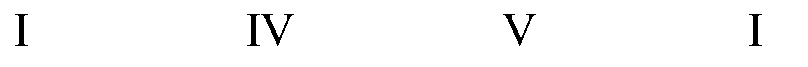 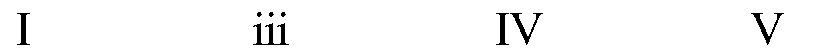 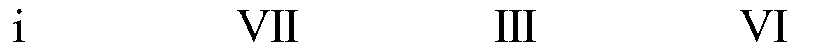 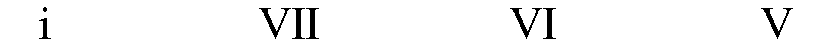 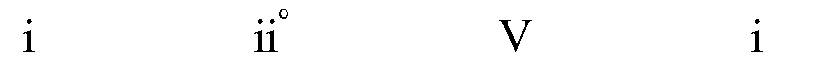 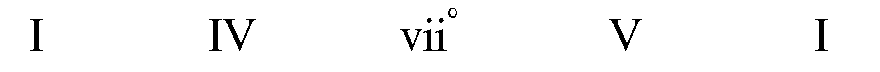 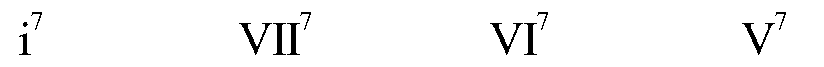 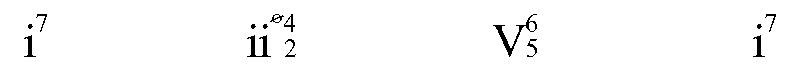 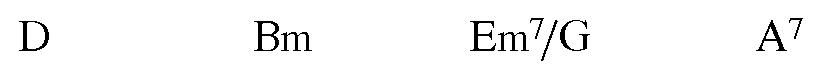 I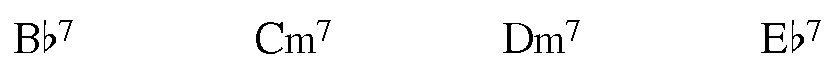 I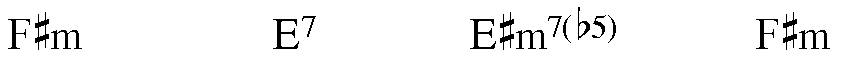 i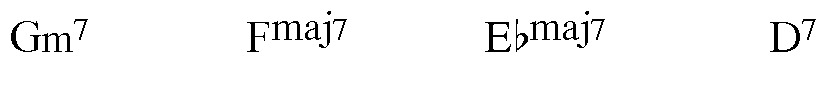 i